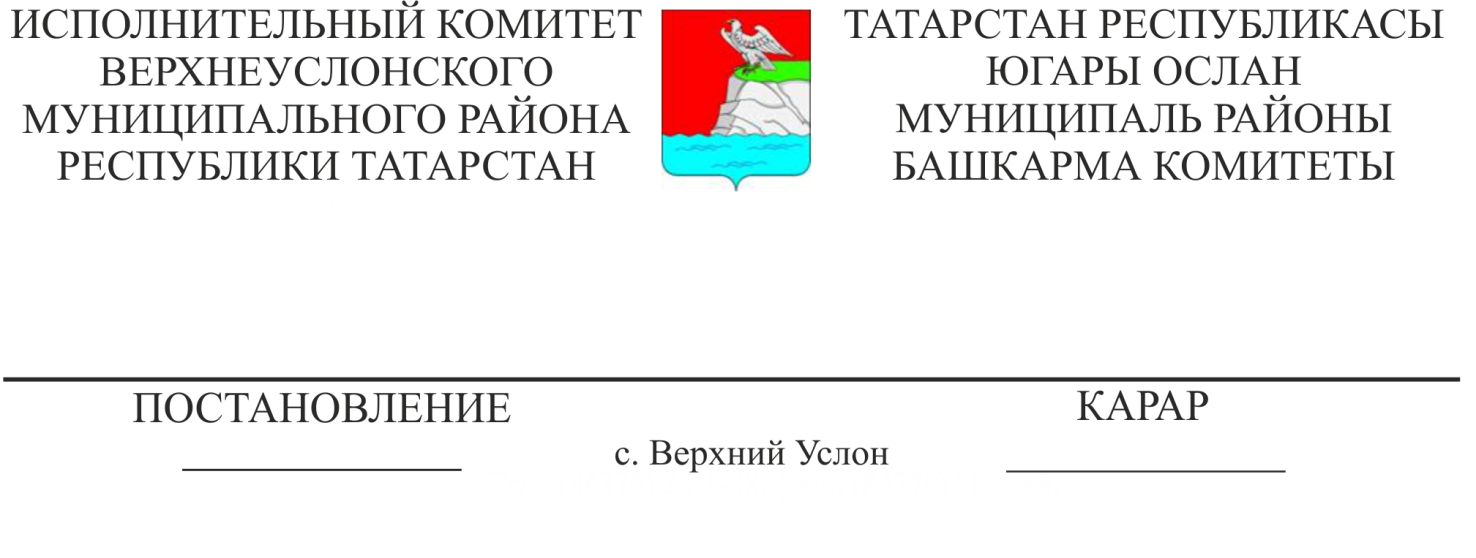  «Татарстан Республикасы Югары Ослан муниципаль районы гражданлык яклау идарәсе» муниципаль казна учреждениесе Уставының яңа редакциясен раслау турындаТатарстан Республикасы Югары Ослан муниципаль районының 2019   елның 27  маендагы бурычларны үтәүгә әзерлеген тикшерү актын үтәү йөзеннән, муниципаль хокукый актларны федераль һәм республика законнары һәм башка норматив хокукый актлар таләпләренә туры китерү максатыннан, Татарстан Республикасы Югары Ослан муниципаль районы Башкарма комитеты КАРАР БИРӘ:    1. «Татарстан Республикасы Югары Ослан муниципаль районы гражданнарны яклау идарәсе» муниципаль казна учреждениесе Уставын (алга таба - Устав) №1 Кушымта нигезендә яңа редакциядә расларга.    2. «Татарстан Республикасы Югары Ослан муниципаль районы гражданнарны яклау идарәсе» муниципаль казна учреждениесенең штат расписаниесен №2   Кушымта нигезендә расларга.    3. «Татарстан Республикасы Югары Ослан муниципаль районы гражданнарны яклау идарәсе» муниципаль казна учреждениесе җитәкчесе Матвеева Л.А. яңа редакциядә Уставны гамәлдәге законнар белән билгеләнгән тәртиптә дәүләт теркәвенә алырга.    4. Башкарма комитетның 09.09.2009 ел, № 886 карарын гамәлдә түгел дип санарга.    5. Әлеге карарның үтәлешен контрольдә тотам.Башкарма комитет җитәкчесе                                                                                                  В.С.Тимиряев Әзерләде һәм бастырды МатвееваЛ.А.. 3 нөсхәдә                                                                                                                 «РАСЛАНДЫ»	                                                                                        Югары Ослан муниципаль районы                                                             Башкарма комитеты                                                                                          Карар  24.09.2019 г № 950                                                      Җитәкче___________В.С.Тимиряев					  «ТАТАРСТАН РЕСПУБЛИКАСЫ ЮГАРЫ ОСЛАН МУНИЦИПАЛЬ РАЙОНЫ ГРАЖДАНЛЫК ЯКЛАУ ИДАРӘСЕ» МУНИЦИПАЛЬ КАЗНА УЧРЕЖДЕНИЕСЕ УСТАВЫЮгары Ослан ав.1. ГОМУМИ НИГЕЗЛӘМӘЛӘР    1.1. «Татарстан Республикасы Югары Ослан муниципаль районы гражданнарны яклау идарәсе» муниципаль казна учреждениесе алга таба «Учреждение» дип аталучы коммерцияле булмаган оешма булып тора һәм гамәлдәге законнар нигезендә төзелгән.   1.2. Учреждениянең рәсми исеме: тулы – «Татарстан Республикасы Югары Ослан муниципаль районы гражданлык яклау идарәсе» муниципаль казна учреждениесе; кыскартылган - МКУ «УГЗ ВМР РТ».   1.3. Оешманың оештыручысы – Югары Ослан муниципаль районы Башкарма комитеты (алга таба-гамәлгә куючы). Гамәлгә куючы һәм учреждениенең үзара мөнәсәбәтләре әлеге Устав, Россия Федерациясе, Татарстан Республикасы законнары һәм Югары Ослан муниципаль районының норматив-хокукый актлары белән билгеләнә.   1.4. Учреждение дәүләт теркәвенә алынганнан бирле юридик зат булып тора, оператив идарә хокукындагы аерым мөлкәткә ия, үз исеме, штамплары, бланклары булган түгәрәк мөһерләргә ия.   1.5. Учреждение үз йөкләмәләре буенча аның карамагында булган акча чаралары белән җавап бирә. Күрсәтелгән акчалар җитмәгән очракта учреждение йөкләмәләре буенча субсидиар җаваплылыкны гамәлгә куючы үз өстенә ала.   1.6. Учреждение кредитлар бирергә, кыйммәтле кәгазьләр сатып алырга һәм алырга хокуклы түгел.   1.7. Учреждение юридик затларны гамәлгә куючы (катнашучысы) булырга хокуксыз.   1.8. Урнашкан урыны һәм почта адресы: Татарстан Республикасы, Югары Ослан районы, Югары Ослан авылы, Чехов ур., 18   1.9. Учреждение судта гариза бирүче һәм җавап бирүче сыйфатында мөстәкыйль чыгыш ясый.   1.10. Учреждение эшчәнлекнең төп төрләре булмаган эшчәнлек һәм башка төр эшчәнлекне бары тик  шушы максатларда гына гамәлгә ашырырга хокуклы,чөнки бу эшчәнлек төрләре әлеге Уставта күрсәтелгән очракта булдырылган максатларга ирешүгә хезмәт итә. Мондый эшчәнлектән алынган керемнәр район бюджетына керә.   1.11. Үз эшчәнлегендә Учреждение Россия Федерациясе Конституциясе, Татарстан Республикасы Конституциясе, Россия Федерациясенең законнар һәм башка норматив хокукый актлары, Татарстан Республикасының закон һәм башка норматив хокукый актлары, Россия гадәттән тыш хәлләр Министрлыгының норматив хокукый актлары, Татарстан Республикасының Гражданнар оборонасы һәм гадәттән тыш хәлләр Министрлыгының норматив хокукый актлары белән Югары Ослан муниципаль районы Уставы нигезендә эш итә, шулай ук әлеге Устав белән Югары Ослан муниципаль районы муниципаль берәмлегенең норматив хокукый актлары белән билгеләнгән.2. УЧРЕЖДЕНИЕ ЭШЧӘНЛЕГЕНЕҢ МАКСАТЛАРЫ ҺӘМ ТӨРЛӘРЕ   2.1. Оешма Югары Ослан муниципаль районы территориясендә гадәттән тыш хәлләрне кисәтү һәм аларның нәтиҗәләрен бетерү максатыннан, әлеге Устав белән билгеләнгән эшчәнлек алып бара.   2.2. Учреждениенең максаты-муниципаль район җирле үзидарә органнарының һәм хезмәтләренең гадәттән тыш хәлләр (һәлакәтләр) килеп чыгу яки килеп чыгу куркынычына, җәлеп ителә торган көчләрнең һәм гадәттән тыш хәлләрне кисәтү һәм бетерү буенча бердәм дәүләт системасы чараларының, шул исәптән ашыгыч оператив хезмәтләрнең, оешмаларның (объектларның) үзара тәэсир итешүе нәтиҗәлелеген, гадәттән тыш хәлләрне кисәтү һәм бетерү буенча уртак гамәлләре вакытында аларның эшчәнлеген яхшырту, шулай ук муниципаль берәмлекләрнең җирле үзидарә органнары тарафыннан гражданнар оборонасы һәм мобилизацион әзерлек чараларын оештыру һәм гамәлгә ашыру, муниципаль берәмлекләр чикләрендә беренчел янгын куркынычсызлыгы чараларын тәэмин итү, халыкны һәм территорияләрне гадәттән тыш хәлләрдән саклау, шул исәптән су объектларында кешеләрнең иминлеген тәэмин итә, аларның тормышын һәм сәламәтлеген саклау буенча вәкаләтләрне үтәүне тәэмин итә.   2.3. Максатка ирешү өчен, учреждение түбәндәге эшчәнлек төрләрен гамәлгә ашыра:- гадәттән тыш хәлләр турында чакырулар (хәбәрләр) кабул итү;- хәбәр итү сигналларын кабул итү, гамәлләр тәртибе (алгоритм) нигезендә хәбәр итү сигналларын җиткерү һәм теркәү, районда хәбәр итүне оештыру; - муниципаль район территориясендә гадәттән тыш хәлләрне (һәлакәтләрне), гражданнар оборонасы көчләрен һәм чараларын кисәтү һәм бетерү өчен билгеләнгән һәм бүлеп бирелә торган (җәлеп ителә торган) гадәттән тыш хәлләрне кисәтү һәм бетерү буенча бердәм дәүләт системасының муниципаль звеносы, идарә органнары, көч һәм чараларның бердәм дәүләт системасының муниципаль звеносы җитәкчелегенә, халыкны һәм ашыгыч оператив хезмәтләрнең һәм оешмаларның (объектларның) дежур-диспетчерлык хезмәтләренә гадәттән тыш хәлләр (һәлакәтләр) турында хәбәр итү, районда гадәттән тыш хәлләр (һәлакәт), җирле (муниципаль район территориясендә гамәлдә булган) системасы аша халыкка хәбәр итү, гражданнар оборонасы сигналлары буенча хәбәр итү;-гадәттән тыш хәл килеп чыгу куркынычы яки хезмәтләрнең уртак гамәлләрен таләп итүче факт турында дежур - диспетчерлык хезмәтләре (алга таба-ДДС) арасында мәгълүмат җыю, дөреслекне бәяләү һәм тарату; - халәт турында мәгълүматларны эшкәртү һәм анализлау, гадәттән тыш хәлләр масштабларын һәм ашыгыч ярдәм күрсәтү өчен җәлеп ителә торган дежур-диспетчерлык хезмәтләре составын билгеләү, аларны хәбәр итү;- хәлне бәяләү һәм аны контрольдә тоту, гадәттән тыш хәлләрне бетерү буенча ашыгыч чаралар турында карарлар кабул итү (үз вәкаләтләре чикләрендә), даими әзерлек өчен бурычлар билгеләү, аларның үтәлешен контрольдә тоту һәм үзара хезмәттәшлекне оештыру;- барлык ДДС һәм гадәттән тыш хәлләрне, даими әзерлек көчләренең, шулай ук үзара тәэсир итешүче ДДС халәте һәм күрелгән чаралары турында мәгълүмат бирү;- муниципаль хуҗалык эшендә булган авария һәм штаттан тыш хәлләр, өзеклекләр турында мәгълүматны гомумиләштерү (тәүлек эчендә дежур тору), аларны бетерү эшләренең барышы һәм Югары Ослан муниципаль районы Башкарма комитетына, муниципаль берәмлек Башлыгына мәгълүмат бирү.                                               3. МИЛЕК ҺӘМ ФИНАНСЛАР   3.1. Учреждениенең мөлкәте Югары Ослан муниципаль районы муниципаль берәмлегенең муниципаль милке булып тора һәм учреждениенең эшчәнлек максатларын тормышка ашыру өчен генә файдаланыла ала.   3.2. Учреждение мөлкәте аңа оператив идарә хокукында беркетелә. Мөлкәт белән оператив идарә итү хокукы милекне фактта тапшыру мизгеленнән барлыкка килә.    Учреждение тарафыннан үтәү өчен кирәкле җир кишәрлеге  куллану        Устав бурычлары аңа даими (срогы чикләнмәгән вакытка) хокукында бирелә.Учреждение аның билгеләнеше, эшчәнлекнең Устав бурычлары нигезендә һәм Россия Федерациясенең гамәлдәге законнарында билгеләнгән тәртиптә үзенә беркетелгән мөлкәткә ия, файдалана, аның белән эш итә.   3.3 Учреждение милекче ризалыгыннан башка милек белән идарә итергә, яисә башка ысул белән эш итәргә хокуклы түгел.   3.4.	Беркетелгән милеккә карата Учреждение бурычлы:- мөлкәтне нәтиҗәле файдалану;- максатчан билгеләнеше буенча мөлкәтнең сакланышын һәм кулланылышын тәэмин итү;- мөлкәтнең техник торышы начарлануга юл куймаска;- бүлеп бирелгән финанслау кысаларында аны яхшырту мөмкин булган мөлкәтне капиталь һәм агымдагы ремонтлауны тормышка ашыру;- милекнең тузган өлешен амортизацияләүне һәм торгызуны гамәлгә ашырырга.   3.5.	Учреждение мөлкәтен формалаштыру чыганагы булып тора:- оператив идарә хокукында аңа беркетелгән мөлкәт;- ирекле мөлкәти взнослар һәм иганәләр;- гамәлдәге законнар белән тыелмаган башка чыганаклар.   3.6.	Учреждение гамәлдәге законнар нигезендә ачылган шәхси счетлар аша бюджет акчалары белән операцияләр башкара.   3.7.	Учреждение эшчәнлеген финанс белән тәэмин итү район бюджеты һәм бюджет сметасы нигезендә башкарыла.   3.8.	Учреждениегә оператив идарә хокукында беркетелгән мөлкәтнең кулланылышын һәм сакланышын гамәлдәге законнарда билгеләнгән тәртиптә милекче контрольдә тота.   3.9.	Югары Ослан муниципаль районы муниципаль берәмлеге бюджет йөкләмәләре лимитлары чикләрендә һәм кабул ителгән һәм үтәлмәгән йөкләмәләрне исәпкә алып, муниципаль контрактлар, башка килешүләр төзү һәм түләү башкарыла.Бюджет акчаларын баш бүлүче  буларак учреждениегә, дәүләт (муниципаль) контрактларыннан, башка шартнамәләрдән килеп чыга торган бюджет йөкләмәләренең учреждение тарафыннан элек җиткерелгән лимитларын киметкән очракта, учреждение дәүләт һәм муниципаль ихтыяҗлар өчен товарлар (эшләр) бәясе һәм (яисә) саны (күләме) буенча яңа шартлар урнаштыру турында Россия Федерациясе законнары нигезендә дәүләт (муниципаль) контрактлар, башка килешүләр төзи.Учреждениегә субсидияләр һәм бюджет кредитлары бирелми.                                   4. УЧРЕЖДЕНИЕ БЕЛӘН ИДАРӘ ИТҮ      4.1. Учреждение белән идарә итү Россия Федерациясе законнары һәм әлеге Устав нигезендә гамәлгә ашырыла. Учреждение белән идарә итү шәхси идарә нигезендә башкарыла.      4.2. Учреждение белән идарә итү өлкәсендә Гамәлгә куючы аерым компетенциясенә керә:      - Учреждение эшчәнлегенең төп төрләрен һәм максатларын билгеләү;      - Учреждение Уставын раслау һәм/яки Уставка өстәмәләр/яки үзгәрешләр кертү;      - Учреждение җитәкчесен билгеләү һәм аның вәкаләтләрен туктату, шулай ук федераль законнар белән эшчәнлекнең тиешле өлкәсе оешмалары өчен җитәкче билгеләүнең һәм аның вәкаләтләрен туктату һәм (яки) төзү һәм аның белән хезмәт килешүе туктатуның башка тәртибе каралмаган булса, аның белән хезмәт шартнамәсе төзү һәм аны туктату;    -  оешманың штаттагы чик санын раслау һәм штат расписаниесен килештерү;    - Учреждениенең филиалларын булдыру һәм вәкиллекләрен ачу мәсьәләләрен килештерү;       - Учреждение эшчәнлегенең өстенлекле юнәлешләрен билгеләү;       - балансны   раслау;       - ликвидация комиссиясе билгеләнеше һәм арадаш һәм ахыргы ликвидация балансларын раслау;      - муниципаль милекне оператив идарәгә тапшыру, Учреждениенең Устав максатлары һәм эшчәнлек төрләре нигезендә аның сакланышын һәм кулланылышын контрольдә тоту;      - Учреждение җитәкчесе тәкъдимнәрен карау һәм Учреждениене үзгәртеп кору һәм бетерү, аның тибын үзгәртү турында карарлар кабул итү;      - федераль законнарда каралган башка мәсьәләләрне хәл итү.  4.3. Учреждение эшчәнлеге белән җитәкчелек итүне закон һәм әлеге Устав белән билгеләнгән чикләрдә җитәкләүче учреждение җитәкчесе башкара (алга таба – учреждение җитәкчесе).  4.4. Учреждение җитәкчесе гамәлгә куючы тарафыннан билгеләнә һәм вазыйфасыннан азат ителә. Учреждение җитәкчесенең вәкаләтләр срогы хезмәт килешүе белән билгеләнә.   4.5. Учреждение җитәкчесе үз эшчәнлегендә гамәлгә куючы (аңа вәкаләтле орган) хисап тота һәм үз эшчәнлеген гамәлдәге законнар, аның белән хезмәт килешүе төзелгән әлеге Устав нигезендә башкара.   4.6. Учреждение хезмәткәрләре вазыйфага билгеләнә.   4.7. Учреждение җитәкчесе Устав нигезендә һәм үз компетенциясе кысаларында агымдагы эшчәнлек белән җитәкчелек итә һәм түбәндәге хокукларга һәм бурычларга ия:- Учреждение эшчәнлеген оештыру-техник яктан тәэмин итүне гамәлгә ашыра, ул булдырылган учреждениенең максатларына ирешүне тәэмин итә;- оешма исеменнән эш итә, аның мәнфәгатьләрен Татарстан Республикасында да, Россия Федерациясендә дә барлык учреждениеләрдә, предприятиеләрдә һәм оешмаларда, дәүләт хакимияте һәм җирле үзидарә органнарында яклый;- гамәлгә куючы белән килешенеп, законнарда, әлеге Уставта, милекне беркетү турында килешүдә билгеләнгән чикләрдә идарә итә һәм аның белән эш итә; килешүләр төзи, ышанычнамәләр бирә;- үз компетенциясе кысаларында боерыклар һәм күрсәтмәләр чыгара, күрсәтмәләр бирә һәм аларның үтәлешен контрольдә тота;- учреждениенең эчке хезмәт тәртибе кагыйдәләрен раслый;- учреждение хезмәткәрләрен кабул итә һәм эштән азат итә, алар белән хезмәт килешүләре төзи, күмәк килешү төзи (әгәр аны төзү турында Карар хезмәт коллективы тарафыннан кабул ителгән булса);- штат расписаниесен эшли һәм раслый, учреждениенең структурасын билгели, вазифаи бурычларны билгели;- исәпкә алу торышы, тиешле органнарга билгеләнгән формалар буенча хисаплылыкны үз вакытында һәм тулы күләмдә тапшыру өчен җавап бирә;- учреждение хезмәткәрләре тарафыннан куркынычсызлык техникасы һәм хезмәтне саклау, янгын куркынычсызлыгы кагыйдәләрен үтәү өчен җаваплы; дисциплинар җәза куллана;- мәҗбүри социаль һәм медицина иминиятен, социаль тәэмин итү учреждениесе хезмәткәрләрен гамәлдәге законнар нигезендә гамәлгә ашыра;- хезмәт һәм ял шартларын, өстәмә отпускларны билгели, гамәлгә куючы белән килешенеп һәм Россия Федерациясе законнары, Татарстан Республикасы норматив һәм хокукый актлары, Югары Ослан муниципаль районы җирле үзидарә органнары актлары белән билгеләнгән тәртиптә учреждение хезмәткәрләре өчен өстәмә түләүләр һәм өстәмә ташламалар билгели.   4.8. Учреждение җитәкчесенең күрсәтмәләре барлык хезмәткәрләр тарафыннан да үтәлергә тиеш.        5. УЧРЕЖДЕНИЕНЕҢ ХОКУКЛАРЫ, БУРЫЧЛАРЫ ҺӘМ ҖАВАПЛЫЛЫГЫ    5.1. Учреждение хокуклы:    5.1.1. Мөстәкыйль рәвештә Устав максатлары һәм эшчәнлек төрләре нигезендә Учреждение функцияләрен   гамәлгә ашырырга.     5.1.2. Гамәлгә куючы белән килештереп, Россия Федерациясе законнарында билгеләнгән тәртиптә оешманың Устав максатлары һәм эшчәнлек төрләре нигезендә оешманың вәкиллекләрен һәм филиалларын төзү.    5.1.3. Законнар һәм әлеге Устав нигезендә башка гамәлләр кылу.    5.2. Учреждение бурычлы:    5.2.1. Учреждениенең максатлары һәм төрләре эшчәнлегенә туры китереп  әлеге Устав белән билгеләнгән тәртиптә Учреждениенең эшчәнлеген гамәлгә ашырырга.    5.2.2. Муниципаль милекне саклауны һәм нәтиҗәле файдалануны тәэмин итү, шулай ук Россия Федерациясе законнары һәм әлеге Устав белән билгеләнгән оператив идарә итү хокукында Учреждениедә урнашкан яраксыз хәлгә килгән мөлкәтне исәптән чыгару тәртибен үтәргә.    5.2.3.  Бухгалтерлык һәм статистик хисаплылыкны, шул исәптән Гамәлгә куючыга вакытында тапшырырга һәм Россия Федерациясе законнарында билгеләнгән тәртиптә һәм күләмнәрдә салымнарны түләргә.    5.2.4.  Төзелгән шартнамәләр һәм муниципаль контрактлар нигезендә йөкләмәләрне намус белән үтәргә.    5.2.5. Россия Федерациясе законнары белән билгеләнгән тәртиптә Учреждение хезмәткәрләренең хезмәт хокукларын һәм гарантияләрен үтәүне тәэмин итә.    5.2.6. Аңа беркетелгән муниципаль милекне Россия Федерациясенең гамәлдәге законнары һәм Югары Ослан муниципаль районы муниципаль берәмлегенең муниципаль хокукый актлары белән билгеләнгән гомуми таләпләр нигезендә куллану турында хисап төзергә.    5.2.7. Россия Федерациясе законнары һәм әлеге Устав белән билгеләнгән башка бурычларны үтәргә.    5.3.  Оешма үз бурычларын үтәмәгән яки тиешенчә үтәмәгән өчен Россия Федерациясе законнары белән билгеләнгән җаваплылыкка ия.6. МӘНФӘГАТЬЛӘР КАРШЫЛЫГЫН БУЛДЫРМАУ ҺӘМ ҖАЙГА САЛУ     6.1. Мәнфәгатьләр каршылыгы астында оешма (учреждение) хезмәткәренең шәхси кызыксынуы аларның хезмәт бурычларын тиешенчә башкаруына йогынты ясарга мөмкин һәм оешма (учреждение) хезмәткәренең шәхси кызыксынуы һәм оешманың (учреждениенең) хокуклары һәм законлы мәнфәгатьләре арасында каршылык барлыкка килергә мөмкин булган, оешма (учреждение) милкенә һәм (яки) эшлекле репутациясенә зыян китерергә сәләтле  хәл аңлашыла.     6.2. Оешма (учреждение) хезмәткәренең шәхси кызыксынуы, оешма (учреждение) хезмәткәренең хезмәт бурычларын тиешенчә башкаруына йогынты ясый яки йогынты ясый ала торган шәхси кызыксынуы дигәндә, акча, кыйммәтләр, башка мөлкәт, шул исәптән милек хокуклары, яки үзе өчен яки өченче затлар өчен мөлкәти характердагы хезмәт күрсәтү рәвешендә керемнәр алу мөмкинлеге аңлашыла.    6.3. Оешма (учреждение) җитәкчесе (директоры) эш бирүчегә (гамәлгә куючыга) вазыйфаи бурычларны үтәгәндә мәнфәгатьләр каршылыгына китерә яки китерә ала торган шәхси кызыксынучанлык барлыкка килү турында хәбәр итәргә тиеш.      6.4. Оешма (учреждение) хезмәткәре оешма (учреждение) җитәкчесенә вазыйфаи бурычларны үтәгәндә мәнфәгатьләр каршылыгына китерә яки китерә ала торган шәхси кызыксынучанлык барлыкка килү турында хәбәр итәргә тиеш.   Оешма (учреждение) җитәкчесенә хәбәр итү тәртибе, хәбәрнамәләрдә булган мәгълүматлар исемлеге, әлеге мәгълүматларны тикшерүне оештыру һәм хәбәрләрне теркәү тәртибе оешма (учреждение) җитәкчесе (директоры) тарафыннан билгеләнә.7. УЧРЕЖДЕНИЕНЕ ҮЗГӘРТЕП ОЕШТЫРУ ҺӘМ БЕТЕРҮ     7.1.	Учреждениенең тибын үзгәртү, үзгәртеп кору һәм ликвидацияләү Россия Федерациясенең гамәлдәге законнары белән билгеләнгән тәртиптә, Югары Ослан муниципаль районы муниципаль берәмлеге Башкарма комитеты карары нигезендә гамәлгә ашырыла.     7.2.	Учреждениене бетергәндә яки үзгәртеп корганда аның хезмәткәрләренә Россия Федерациясенең гамәлдәге законнары нигезендә хокуклар гарантияләнә.     7.3.	Тиешле язуны юридик затларның бердәм дәүләт реестрына керткәннән соң гына юкка чыгару тәмамланган дип, ә идарә үз эшчәнлеген туктаткан дип санала.     8. УСТАВКА ҮЗГӘРЕШЛӘР ҺӘМ ӨСТӘМӘЛӘР КЕРТҮ ТӘРТИБЕ  8.1. Әлеге Уставка үзгәрешләр һәм өстәмәләр гамәлгә куючы карары буенча кертелә һәм гамәлдәге законнарда билгеләнгән тәртиптә теркәлергә тиеш.  8.2. Әлеге Устав белән җайга салынмаган барлык мәсьәләләр Россия Федерациясе һәм Татарстан Республикасының гамәлдәге законнары белән җайга салына.Югары Ослан муниципаль районы                                                                                                 Башкарма комитетының 24.09.2019 № 950 карары белән                                                                        расланды Кушымта                                                                                                                                         № 2                                                                                                                               "ТАТАРСТАН РЕСПУБЛИКАСЫ ЮГАРЫ ОСЛАН МУНИЦИПАЛЬ РАЙОНЫ ГРАЖДАНЛЫК ЯКЛАУ ИДАРӘСЕ» МУНИЦИПАЛЬ КАЗНА УЧРЕЖДЕНИЕСЕНЕҢ ШТАТ РАСПИСАНИЕСЕВазыйфаның исемеЕТС буенча разряд (тариф)Берәмлекләр саныВазыйфаи окладҖитәкче-өлкән диспетчер517499,0Оператив диспетчер446823,0Барлыгы:5